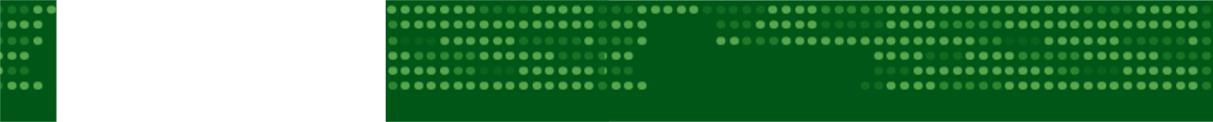 Solicitud de movilidad interna (dentro de C y L)  o movilidad externa (otras CCAA con Convenio)1.- Datos del estudiante.2.- Matriculado en:Practicum I Practicum II    Mención: ………………………. 3.-Localidad donde desea realizar las prácticas ________________________________________________________________4.- Posibles centros para la realización de las prácticas (verificar,  en el caso del Practicum II con mención, que en el centro educativo indicado es posible desarrollar la mención)5.- Causa de la solicitud:1.- Estar trabajando.2. Por residencia 3. Otras causas que justifiquen la solicitud.6.-Documentación acreditativa que acompaña:7.- Exposición de motivos: (Rellénese obligatoriamente, si ha marcado el apartado 3 del punto 5  Otras causas que justifiquen la solicitud )............................................................................................................................................................................................................................................................................................................................................................................................................................................................................................................................................................................................................................................................................................................................................................................................................................................................................................................................................................................................................................................................................................................................................................................................................................................... ……………………………................................................................................................................................................................................................................................................................................................................................................................................................................................................................................................................................................En Burgos, a ………… de …………………………… de ………… El solicitante,   A  LA COMISIÓN DEL PRACTICUM DEL GRADO EN MAESTRO DE EDUCACIÓN PRIMARIA.Apellidos:Apellidos:Apellidos:Nombre:Nombre:DNI/NIF/NIE:DNI/NIF/NIE:DNI/NIF/NIE:DNI/NIF/NIE:Teléfono:Móvil:Móvil:Domicilio habitual:Domicilio habitual:Domicilio habitual:Domicilio habitual:Domicilio habitual:CP:Localidad:Localidad:Provincia:Provincia:Domicilio durante          el curso:Domicilio durante          el curso:Domicilio durante          el curso:Domicilio durante          el curso:Domicilio durante          el curso:Domicilio durante          el curso:CP:Localidad:Localidad:Localidad:Provincia:Provincia:e-mail oficial:e-mail oficial:CentroDirección completa Teléfono1.2.3. 